.Start after 32 count Intro on the word ‘LOVE’ – 16 secs into song  – [125bpm – 2mins 14secs][1-8]	R/L fwd touch steps, R jazz box cross[9-16]	R chasse, L back rock/recover, step L twist heels L, toes L, heels L (lifting up R heel)[17-24]	R side toe strut, L cross toe strut, R chasse, L back rock/recover[25-32]	Grapevine L with ¼ L, R scuff, R rocking chairSINGLE Tag WALL 3:  Facing back wall complete the entire dance which takes you to right side wall, add the following 4 steps:Begin dance again facing front wallDOUBLE Tag WALL 5: Facing left side wall complete entire dance which take you to back wall, add the following 8 counts:Begin dance again facing front wallOptional ENDING:  During wall 8 which starts facing back wall complete first 24 counts of dance, then add 2 counts:Contact: Tel: 01462 735778 - Website: www.thedancefactoryuk.co.uk - Email: info@thedancefactoryuk.co.ukDon't Say Goodbye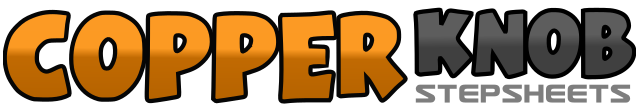 .......Count:32Wall:4Level:Beginner.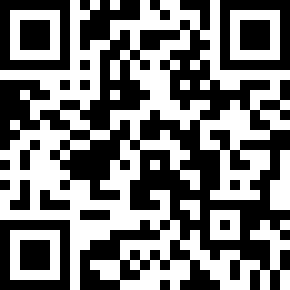 Choreographer:Alison Metelnick (UK) & Peter Metelnick (UK) - November 2013Alison Metelnick (UK) & Peter Metelnick (UK) - November 2013Alison Metelnick (UK) & Peter Metelnick (UK) - November 2013Alison Metelnick (UK) & Peter Metelnick (UK) - November 2013Alison Metelnick (UK) & Peter Metelnick (UK) - November 2013.Music:Breaking Up Is Hard To Do - The Overtones : (CD: Saturday Night At the Movies)Breaking Up Is Hard To Do - The Overtones : (CD: Saturday Night At the Movies)Breaking Up Is Hard To Do - The Overtones : (CD: Saturday Night At the Movies)Breaking Up Is Hard To Do - The Overtones : (CD: Saturday Night At the Movies)Breaking Up Is Hard To Do - The Overtones : (CD: Saturday Night At the Movies)........1-2Touch R toes forward, step R together3-4Touch L toes forward, step L together5-8Cross step R over L, step L back, step R side, cross step L over R1&2Step R side, step L together, step R side3-4Rock L back, recover weight on R5-6Step L slightly left, with weight on both feet twist both heels left7-8Twist both toes left, twist both heels to left lifting up R heel1-2Touch R toes to right side, step R down3-4Crossing L over R touch L toes, step L down5&6Step R side, step L together, step R side7-8Rock L back, recover weight on R1-2Step L side, cross step R behind L3-4Turning ¼ left step L forward, scuff R forward (9 o’clock)5-6Rock R forward, recover weight on L7-8Rock R back, recover weight on L1-2Step R forward, hold3-4Pivot ¼ L, hold with weight on L1-2Step R forward, hold3-4Pivot ¼ L, hold with weight on L5-6Step R forward, hold7-8Pivot ¼ L, hold with weight on L1-2Step L forward, pivot ½ right to front. Ta-da!